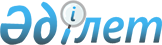 О внесении дополнений и изменений в приказ Генерального Прокурора Республики Казахстан от 11 августа 2003 года N 48 "Об утверждении и введении в действие статистического отчета формы N 2-ЗС "О рассмотрении заявлений и сообщений о преступлениях органами уголовного преследования" и Инструкции по его составлению"
					
			Утративший силу
			
			
		
					Приказ Генерального Прокурора Республики Казахстан от 25 сентября 2006 года N 54. Зарегистрирован в Министерстве юстиции Республики Казахстан 14 ноября 2006 года N 4453. Утратил силу приказом Генерального Прокурора Республики Казахстан от 17 июня 2010 года N 34

      Сноска. Утратил силу приказом Генерального Прокурора РК от 17.06.2010 N 34 (вводится в действие с 22.07.2010).      В целях дальнейшего совершенствования статистической отчетности о зарегистрированных заявлениях и сообщениях о преступлениях, происшествиях в соответствии с  Законом  Республики Казахстан "О государственной правовой статистике и специальных учетах", руководствуясь подпунктом 4-1)  статьи 11  Закона Республики Казахстан "О Прокуратуре",  ПРИКАЗЫВАЮ: 

      1. Внести в  приказ  Генерального Прокурора Республики Казахстан от 11 августа 2003 года N 48 "Об утверждении и введении в действие статистического отчета формы N 2-ЗС "О рассмотрении заявлений и сообщений о преступлениях органами уголовного преследования" и Инструкции по его составлению" (зарегистрирован в Реестре государственной регистрации нормативных правовых актов за N 2441, опубликован в бюллетене нормативных правовых актов центральных исполнительных и иных государственных органов Республики Казахстан 2003 года, N 25-26 статье 868, с дополнениями и изменениями внесенными  приказом  Генерального Прокурора Республики Казахстан от 5 июля 2005 года N 34 "О внесении изменений и дополнений в приказ Генерального Прокурора Республики Казахстан от 11 августа 2003 года N 48 "Об утверждении и введении в действие статистического отчета формы N 2-ЗС "О рассмотрении заявлений и сообщений о преступлениях органами уголовного преследования" и Инструкции по его составлению", зарегистрирован в Реестре государственной регистрации нормативных правовых актов за N 3726), следующие дополнения и изменения: 

      название после слова "преступлениях" дополнить словом ", происшествиях"; 

      пункт 1 после слова "преступлениях" дополнить словом ", происшествиях"; 

      в  Инструкции  по составлению статистического отчета формы N 2-ЗС "О рассмотрении заявлений и сообщений о преступлениях органами уголовного преследования" (далее - Инструкция), утвержденной указанным приказом: 

      название после слов "сообщений о преступлениях" дополнить словом ", происшествиях"; 

      пункт 1 после слова "преступлениях" дополнить словом ", происшествиях"; 

      в пункте 11 цифры "1-25" и "1-133" заменить цифрами "1-26" и "141" соответственно; 

      пункт 12 изложить в следующей редакции: 

      "12. Показатели граф должны соответствовать информационным учетным документам. 

      В графе 1 отражается количество заявлений и сообщений о преступлениях, происшествиях, оставшихся нерассмотренными на начало отчетного года."; 

      пункт 13 изложить в следующей редакции: 

      "13. В графе 2 отражается количество зарегистрированных в отчетном периоде заявлений и сообщений о преступлениях, происшествиях, в том числе и приобщенных к ранее зарегистрированным в Книге учета заявлений по одному факту. 

      Сумма показателей нерассмотренных заявлений и сообщений о преступлениях, происшествиях на начало отчетного года (графа 1) и количества зарегистрированных в отчетном периоде заявлений и сообщений о преступлениях, происшествиях, в том числе и приобщенные к ранее зарегистрированным в Книге учета заявлений по одному факту (графа 2) должна равняться сумме показателей по принятым решениям в порядке части 1 статьи 185 Уголовно-процессуального кодекса Республики Казахстан (графа 6), приобщенным к ранее зарегистрированному заявлению в Книге учета заявлений по одному факту (графа 25) и остатку на конец отчетного периода (графа 26). 

      Последний календарный день периода, по итогам которого формируется отчет, является днем окончания отчетного периода. В Книге учета заявлений лицом, составляющим отчет, производится отметка за последним днем отчетного месяца и ставится разборчивая подпись с указанием фамилии и инициалов. 

      В графе 3 из графы 2 выделяется количество заявлений и сообщений о преступлениях, происшествиях поступивших из других органов уголовного преследования и зарегистрированных в Книге учета заявлений с присвоением порядкового номера. 

      В графе 4 отражается общее количество заявлений и сообщений о преступлениях, происшествиях, укрытых от регистрации в Книге учета заявлений, но впоследствии выявленных и зарегистрированных надлежащим образом. В графе 5, в том числе из графы 4, отражаются укрытые от учета заявления и сообщения о преступлениях, происшествиях выявленных органами прокуратуры. 

      Данные об укрытых заявлениях и сообщениях о преступлениях, происшествиях учитываются в отчете того подразделения органа уголовного преследования, в том числе органов прокуратуры (районного, областного и так далее), в котором выявлено нарушение учетно-регистрационной дисциплины. 

      При составлении отчета органами прокуратуры в графе 5 следует отражать заявления и сообщения о преступлениях, происшествиях выявленных вышестоящими прокурорами."; 

      пункт 14 изложить в следующей редакции: 

      "14. В графе 6 учитываются все заявления и сообщения, по которым органом уголовного преследования приняты решения в соответствии с частью 1 статьи 185 Уголовно-процессуального кодекса Республики Казахстан. 

      В графе 7 из графы 6 выделяется количество принятых решений в порядке части 1 статьи 185 Уголовно-процессуального кодекса Республики Казахстан из остатка на начало отчетного года."; 

      в пункте 15 цифры "6", "7" и "3" заменить цифрами "8", "9" и "4" соответственно; 

      в пункте 16 цифры "8", "9", "10", "12" и "13" заменить цифрами "10", "11", "12", "13" и "14" соответственно; 

      в пункте 17 цифры "14" и "15" заменить цифрами "15" и "16" соответственно; 

      в пункте 18: 

      цифры "16-19", "16", "17", "18", "19" заменить цифрами "17-20", "17", "18", "19", "20" соответственно; 

      в абзаце втором слова "со времени истечения срока перерегистрации" заменить словами "с момента его поступления в орган уголовного преследования"; 

      в пункте 19 цифры "20" и "21" заменить цифрами "21" и "22" соответственно; 

      в пункте 20 цифры "22" и "23" заменить цифрами "23" и "24" соответственно; 

      пункт 21 изложить в следующей редакции: 

      "21. В графе 25 учитываются заявления и сообщения, приобщенные к ранее зарегистрированным в Книге учета заявлений. При этом принятые по ним процессуальные решения учету не подлежат."; 

      в пункте 22 цифру "25" заменить цифрой "26"; 

      дополнить пунктом 24 следующего содержания: 

      "24. Сумма установленного и возмещенного ущерба по материалам, по которым отказано в возбуждении уголовного дела по реабилитирующим и нереабилитирующим основаниям, указывается в тысячах тенге."; 

      Приложение 1 к указанной Инструкции изложить в новой редакции, согласно приложению 1 к настоящему приказу. 

      2. Комитету по правовой статистике и специальным учетам Генеральной прокуратуры Республики Казахстан (далее - Комитет) настоящий приказ направить: 

      1) в Министерство юстиции Республики Казахстан для проведения государственной регистрации; 

      2) субъектам правовой статистики и специальных учетов и территориальным органам Комитета для исполнения. 

      3. Контроль за исполнением настоящего приказа возложить на Заместителя Генерального Прокурора Республики Казахстан - Председателя Комитета (Ким Г.В.). 

      4. Настоящий приказ вводится в действие со дня его государственной регистрации в Министерстве юстиции Республики Казахстан.       Генеральный Прокурор 

      Республики Казахстан       СОГЛАСОВАНО: 

Председатель Комитета 

национальной безопасности 

Республики Казахстан 

28 июля 2006 года Председатель Агентства 

Республики Казахстан по борьбе 

с экономической и коррупционной 

преступностью (финансовая полиция) 

21 июля 2006 года Министр внутренних дел 

Республики Казахстан Министр обороны 

Республики Казахстан 

4 августа 2006 года Министр юстиции 

Республики Казахстан 

29 сентября 2006 год Министр по чрезвычайным 

ситуациям Республики Казахстан 

25 июля 2006 года Председатель Комитета 

таможенного контроля 

Министерства финансов 

Республики Казахстан 

18 июля 2006 года 

Приложение 1                             

к приказу Генерального Прокурора         

Республики  Казахстан                    

от 25 сентября 2006 года N 54            Приложение №1                            

к Инструкции по составлению              

статистического отчета формы  N 2-ЗС     

"О рассмотрении заявлений и сообщений    

о преступлениях органами уголовного      

преследования"                           

                              Форма N 2-ЗС 

          "О рассмотрении заявлений и сообщений о преступлениях, 

              происшествиях органами уголовного преследования   продолжение таблицы 

  продолжение таблицы 
					© 2012. РГП на ПХВ «Институт законодательства и правовой информации Республики Казахстан» Министерства юстиции Республики Казахстан
				Г 

л 

а 

в 

ы УК 

РК Статья 

УК РК Статья 

УК РК код ст- 

ро- 

ки ос- 

та- 

ток 

не- 

рас- 

смот- 

рен- 

ных 

заяв- 

ле- 

ний 

и 

сооб- 

щений 

о 

прес- 

туп- 

ле- 

ниях, 

про- 

ис- 

шест- 

виях 

на 

на- 

чало 

от- 

чет- 

ного 

года коли- 

чест- 

во 

заре- 

гист- 

риро- 

ван- 

ных 

в 

отчет- 

ном 

пе- 

рио- 

де 

заяв- 

лений 

и 

сооб- 

щений 

о 

прес- 

туп- 

ле- 

ниях, 

проис- 

шест- 

виях 

в 

т.ч. 

и 

при- 

общен- 

ные к 

ранее 

заре- 

гист- 

риро- 

ван- 

ным в 

КУЗ 

по 

одному 

факту коли- 

чест- 

во 

заяв- 

лений 

и 

сооб- 

щений 

о 

прес- 

тупле- 

ниях, 

проис- 

шест- 

виях 

посту- 

пивших 

из 

других 

органов 

уголов- 

ного 

прес- 

ледо- 

вания всего 

выяв- 

лено 

укры- 

тых 

от 

учета 

заяв- 

лений 

и 

сооб- 

щений 

о 

прес- 

тупле- 

ниях в 

т.ч. 

выяв- 

лено 

укры- 

тых 

от 

учета 

заяв- 

лений 

и 

сооб- 

щений 

проку- 

рорами 

из 

гр.4 При- 

нято 

реше- 

ний 

в по- 

ряд- 

ке 

ч.1 

ст.185 

УПК 

РК в 

том 

чис- 

ле 

из 

ос- 

тат- 

ка 

на 

ко- 

нец 

от- 

чет- 

ного 

года 

(из 

гр.6) 1 2 3 4 5 6 7 Г 

л 

а 

в 

а 

 

  1 Убийство (ст.96) Убийство (ст.96) 1 Г 

л 

а 

в 

а 

 

  1 в том 

числе по 

фактам 

исчезнове- 

ния граждан 2 Г 

л 

а 

в 

а 

 

  1 Причинение 

смерти по 

неосторожности 

(ст.101) Причинение 

смерти по 

неосторожности 

(ст.101) 3 Г 

л 

а 

в 

а 

 

  1 в том 

числе 

по фактам 

смерти 

человека в 

результате 

несчастного 

случая 4 Г 

л 

а 

в 

а 

 

  1 Доведение до 

самоубийства 

(ст.102) Доведение до 

самоубийства 

(ст.102) 5 Г 

л 

а 

в 

а 

 

  1 в том 

числе 

по фактам 

самоубий- 

ства 6 Г 

л 

а 

в 

а 

 

  1 Умышленное 

причинение 

тяжкого вреда 

здоровью 

(ст.103) Умышленное 

причинение 

тяжкого вреда 

здоровью 

(ст.103) 7 Г 

л 

а 

в 

а 

 

  1 Умышленное 

причинение 

средней 

тяжести 

вреда 

здоровью 

(ст.104) Умышленное 

причинение 

средней 

тяжести 

вреда 

здоровью 

(ст.104) 8 Г 

л 

а 

в 

а 

 

  1 Умышленное 

причинение 

легкого вреда 

здоровью 

(ст.105) Умышленное 

причинение 

легкого вреда 

здоровью 

(ст.105) 9 Г 

л 

а 

в 

а 

 

  1 в том 

числе по 

фактам 

побоев 10 Г 

л 

а 

в 

а 

 

  1 Оставление 

в опасности 

(ст.119) Оставление 

в опасности 

(ст.119) 11 Г 

л 

а 

в 

а 

 

  1 в том 

числе по 

фактам 

обнаружения 

трупов 

людей без 

видимых 

признаков 

насильст- 

венной 

смерти 12 Г 

л 

а 

в 

а 

 

  1 Изнасилование 

(ст.120) Изнасилование 

(ст.120) 13 Г 

л 

а 

в 

а 

 

  1 Иные 

преступления 

против 

личности Иные 

преступления 

против 

личности 14 Г 

л 

а 

в 

а 

 

  2 Вовлечение 

несовершен- 

нолетних в 

преступную 

деятельность 

(ст.131) Вовлечение 

несовершен- 

нолетних в 

преступную 

деятельность 

(ст.131) 15 Г 

л 

а 

в 

а 

 

  2 Торговля 

несовершен- 

нолетними 

(ст.133) Торговля 

несовершен- 

нолетними 

(ст.133) 16 Г 

л 

а 

в 

а 

 

  2 Злостное 

уклонение 

от уплаты 

средств на 

содер. детей 

или нетру-доспособных 

родителей 

(ст.136) Злостное 

уклонение 

от уплаты 

средств на 

содер. детей 

или нетру-доспособных 

родителей 

(ст.136) 17 Г 

л 

а 

в 

а 

 

  2 Иные 

преступления 

против семьи 

и н/летних Иные 

преступления 

против семьи 

и н/летних 18 Г 

л 

а 

в 

а 

 

  3 Нарушение 

неприкосновен- 

ности жилища 

(ст.145) Нарушение 

неприкосновен- 

ности жилища 

(ст.145) 19 Г 

л 

а 

в 

а 

 

  3 Иные 

преступления 

против конс- 

титуционных и 

иных прав и 

свобод 

человека и 

гражданина Иные 

преступления 

против конс- 

титуционных и 

иных прав и 

свобод 

человека и 

гражданина 20 Г 

л 

а 

в 

а 

 

  4 Пропаганда и 

публичные 

призывы к 

развязыванию 

агрессивной 

войны (ст.157) Пропаганда и 

публичные 

призывы к 

развязыванию 

агрессивной 

войны (ст.157) 21 Г 

л 

а 

в 

а 

 

  4 Производство 

или распрост- 

ранение оружия 

массового 

поражения 

(ст.158) Производство 

или распрост- 

ранение оружия 

массового 

поражения 

(ст.158) 22 Г 

л 

а 

в 

а 

 

  4 Возбуждение 

социальной, 

национальной, 

родовой, 

расовой или 

религиозной 

вражды 

(ст.164) Возбуждение 

социальной, 

национальной, 

родовой, 

расовой или 

религиозной 

вражды 

(ст.164) 23 Г 

л 

а 

в 

а 

 

  4 Иные 

преступления 

против мира и 

безопасности 

человека Иные 

преступления 

против мира и 

безопасности 

человека 24 Г 

л 

а 

в 

а 

 

  5 Шпионаж 

(ст.166) Шпионаж 

(ст.166) 25 Г 

л 

а 

в 

а 

 

  5 Призывы к 

насильствен- 

ному сверже- 

нию или изме- 

нению консти- 

туционного 

строя либо 

насильствен- 

ному нарушению 

единства 

территории 

Республики 

Казахстан 

(ст.170) Призывы к 

насильствен- 

ному сверже- 

нию или изме- 

нению консти- 

туционного 

строя либо 

насильствен- 

ному нарушению 

единства 

территории 

Республики 

Казахстан 

(ст.170) 26 Г 

л 

а 

в 

а 

 

  5 Диверсия 

(ст.171) Диверсия 

(ст.171) 27 Г 

л 

а 

в 

а 

 

  5 Уклонение от 

призыва по 

мобилизации 

(ст.174) Уклонение от 

призыва по 

мобилизации 

(ст.174) 28 Г 

л 

а 

в 

а 

 

  5 Иные 

преступления 

против основ 

конституцион- 

ного строя и 

безопасности 

государства Иные 

преступления 

против основ 

конституцион- 

ного строя и 

безопасности 

государства 29 Г 

л 

а 

в 

а 

 

  6 Кража (ст.175) Кража (ст.175) 30 Г 

л 

а 

в 

а 

 

  6 в том 

числе по 

фактам 

обнаружения 

следов 

взлома или 

нарушения 

пломб 31 Г 

л 

а 

в 

а 

 

  6 Присвоение 

или растрата 

вверенного 

чужого 

имущества 

(ст.176) Присвоение 

или растрата 

вверенного 

чужого 

имущества 

(ст.176) 32 Г 

л 

а 

в 

а 

 

  6 Мошенничество 

(ст.177) Мошенничество 

(ст.177) 33 Г 

л 

а 

в 

а 

 

  6 в том 

числе с 

использо- 

ванием 

служебного 

положения 

(ст.177 

ч.2 п."в") 34 Г 

л 

а 

в 

а 

 

  6 Грабеж 

(ст.178) Грабеж 

(ст.178) 35 Г 

л 

а 

в 

а 

 

  6 Разбой 

(ст.179) Разбой 

(ст.179) 36 Г 

л 

а 

в 

а 

 

  6 Вымогательство 

(ст.181) Вымогательство 

(ст.181) 37 Г 

л 

а 

в 

а 

 

  6 Причинение 

имущественного 

ущерба путем 

обмана или 

злоупотребле- 

ния доверием 

(ст.182) Причинение 

имущественного 

ущерба путем 

обмана или 

злоупотребле- 

ния доверием 

(ст.182) 38 Г 

л 

а 

в 

а 

 

  6 Приобретение 

или сбыт 

имущества, 

заведомо 

добытого 

преступным 

путем (ст.183) Приобретение 

или сбыт 

имущества, 

заведомо 

добытого 

преступным 

путем (ст.183) 39 Г 

л 

а 

в 

а 

 

  6 в том 

числе по 

фактам 

перебития 

номеров 

агрегатов 

(двигате- 

лей) 

автомобилей 40 Г 

л 

а 

в 

а 

 

  6 Неправомерное 

завладение 

автомобилем 

или иным 

транспортным 

средством без 

цели хищения 

(ст.185) Неправомерное 

завладение 

автомобилем 

или иным 

транспортным 

средством без 

цели хищения 

(ст.185) 41 Г 

л 

а 

в 

а 

 

  6 Умышленное 

уничтожение 

или 

повреждение 

чужого 

имущества 

(ст.187) Умышленное 

уничтожение 

или 

повреждение 

чужого 

имущества 

(ст.187) 42 Г 

л 

а 

в 

а 

 

  6 в том 

числе по 

фактам 

пожаров 43 Г 

л 

а 

в 

а 

 

  6 Неосторожное 

уничтожение 

или 

повреждение 

чужого 

имущества 

(ст.188 ) Неосторожное 

уничтожение 

или 

повреждение 

чужого 

имущества 

(ст.188 ) 44 Г 

л 

а 

в 

а 

 

  6 Иные 

преступления 

против 

собственности Иные 

преступления 

против 

собственности 45 Г 

л 

а 

в 

а 

 

  7 Воспрепятство- 

вание законной 

предпринимате- 

льской 

деятельности 

(ст.189) Воспрепятство- 

вание законной 

предпринимате- 

льской 

деятельности 

(ст.189) 46 Г 

л 

а 

в 

а 

 

  7 Незаконное 

предпринима- 

тельство 

(ст.190) Незаконное 

предпринима- 

тельство 

(ст.190) 47 Г 

л 

а 

в 

а 

 

  7 Незаконная 

банковская 

деятельность 

(ст.191) Незаконная 

банковская 

деятельность 

(ст.191) 48 Г 

л 

а 

в 

а 

 

  7 Лжепредприни- 

мательство 

(ст.192) Лжепредприни- 

мательство 

(ст.192) 49 Г 

л 

а 

в 

а 

 

  7 Легализация 

денежных 

средств или 

иного 

имущества, 

приобретенного 

незаконным 

путем (ст.193) Легализация 

денежных 

средств или 

иного 

имущества, 

приобретенного 

незаконным 

путем (ст.193) 50 Г 

л 

а 

в 

а 

 

  7 Незаконное 

получение и 

нецелевое 

использование 

кредита 

(ст.194) Незаконное 

получение и 

нецелевое 

использование 

кредита 

(ст.194) 51 Г 

л 

а 

в 

а 

 

  7 Незаконное 

использование 

товарного 

знака (ст.199) Незаконное 

использование 

товарного 

знака (ст.199) 52 Г 

л 

а 

в 

а 

 

  7 Изготовление 

или сбыт 

поддельных 

денег или 

ценных бумаг 

(ст.206) Изготовление 

или сбыт 

поддельных 

денег или 

ценных бумаг 

(ст.206) 53 Г 

л 

а 

в 

а 

 

  7 Нарушение 

порядка и 

правил 

маркировки 

подакцизных 

товаров 

марками 

акцизного 

сбора, 

подделка и 

использование 

марок 

акцизного 

сбора (ст.208) Нарушение 

порядка и 

правил 

маркировки 

подакцизных 

товаров 

марками 

акцизного 

сбора, 

подделка и 

использование 

марок 

акцизного 

сбора (ст.208) 54 Г 

л 

а 

в 

а 

 

  7 Экономическая 

контрабанда 

(ст.209) Экономическая 

контрабанда 

(ст.209) 55 Г 

л 

а 

в 

а 

 

  7 Уклонение 

от уплаты 

таможенных 

платежей и 

сборов 

(ст.214) Уклонение 

от уплаты 

таможенных 

платежей и 

сборов 

(ст.214) 56 Г 

л 

а 

в 

а 

 

  7 Нарушение 

правил 

бухгалтерского 

учета (ст.218) Нарушение 

правил 

бухгалтерского 

учета (ст.218) 57 Г 

л 

а 

в 

а 

 

  7 Уклонение 

гражданина от 

уплаты налога 

(ст.221) Уклонение 

гражданина от 

уплаты налога 

(ст.221) 58 Г 

л 

а 

в 

а 

 

  7 Уклонение 

от уплаты 

налогов с 

организаций 

(ст.222) Уклонение 

от уплаты 

налогов с 

организаций 

(ст.222) 59 Г 

л 

а 

в 

а 

 

  7 Обман 

потребителей 

(ст.223) Обман 

потребителей 

(ст.223) 60 Г 

л 

а 

в 

а 

 

  7 Получение 

незаконного 

вознаграждения 

(ст.224) Получение 

незаконного 

вознаграждения 

(ст.224) 61 Г 

л 

а 

в 

а 

 

  7 Иные 

преступления 

в сфере 

экономической 

деятельности Иные 

преступления 

в сфере 

экономической 

деятельности 62 Г 

л 

а 

в 

а 

 

  8 Преступления 

против 

интересов 

службы в 

коммерческих 

и иных 

организаций Преступления 

против 

интересов 

службы в 

коммерческих 

и иных 

организаций 63 Г 

л 

а 

в 

а 

 

  9 Терроризм 

(ст.233) Терроризм 

(ст.233) 64 Г 

л 

а 

в 

а 

 

  9 Создание и 

руководство 

организованной 

преступной 

группой или 

преступным 

сообществом 

(преступной 

организацией), 

участие в 

преступном 

сообществе 

(ст.235). Создание и 

руководство 

организованной 

преступной 

группой или 

преступным 

сообществом 

(преступной 

организацией), 

участие в 

преступном 

сообществе 

(ст.235). 65 Г 

л 

а 

в 

а 

 

  9 Бандитизм 

(ст.237) Бандитизм 

(ст.237) 66 Г 

л 

а 

в 

а 

 

  9 Угон, а 

равно захват 

воздушного 

или водного 

судна либо 

железнодорож- 

ного подвиж- 

ного состава 

(ст.239) Угон, а 

равно захват 

воздушного 

или водного 

судна либо 

железнодорож- 

ного подвиж- 

ного состава 

(ст.239) 67 Г 

л 

а 

в 

а 

 

  9 Заведомо 

ложное 

сообщение 

об акте 

терроризма 

(ст.242) Заведомо 

ложное 

сообщение 

об акте 

терроризма 

(ст.242) 68 Г 

л 

а 

в 

а 

 

  9 Контрабанда 

изъятых из 

обращения 

предметов или 

предметов, 

обращение 

которых 

ограничено 

(ст.250) Контрабанда 

изъятых из 

обращения 

предметов или 

предметов, 

обращение 

которых 

ограничено 

(ст.250) 69 Г 

л 

а 

в 

а 

 

  9 Незаконное 

приобретение, 

передача, 

сбыт, 

хранение, 

перевозка и 

ношение 

оружия, 

боеприпасов, 

взрывчатых 

веществ и 

взрывных 

устройств 

(ст.251) Незаконное 

приобретение, 

передача, 

сбыт, 

хранение, 

перевозка и 

ношение 

оружия, 

боеприпасов, 

взрывчатых 

веществ и 

взрывных 

устройств 

(ст.251) 70 Г 

л 

а 

в 

а 

 

  9 Хищение либо 

вымогательство 

оружия, 

боеприпасов, 

взрывчатых 

веществ и 

взрывных 

устройств 

(ст.255) Хищение либо 

вымогательство 

оружия, 

боеприпасов, 

взрывчатых 

веществ и 

взрывных 

устройств 

(ст.255) 71 Г 

л 

а 

в 

а 

 

  9 Нарушение 

правил 

пожарной 

безопасности 

(ст.256) Нарушение 

правил 

пожарной 

безопасности 

(ст.256) 72 Г 

л 

а 

в 

а 

 

  9 Хулиганство 

(ст.257) Хулиганство 

(ст.257) 73 Г 

л 

а 

в 

а 

 

  9 Вандализм 

(ст.258) Вандализм 

(ст.258) 74 Г 

л 

а 

в 

а 

 

  9 Иные 

преступления 

против 

общественной 

безопасности и 

общественного 

порядка Иные 

преступления 

против 

общественной 

безопасности и 

общественного 

порядка 75 Г 

л 

а 

в 

а 

 

  10 Незаконные 

изготовление, 

приобретение, 

хранение, 

перевозка, 

пересылка 

либо сбыт 

наркотических 

средств или 

психотропных 

веществ 

(ст.259) Незаконные 

изготовление, 

приобретение, 

хранение, 

перевозка, 

пересылка 

либо сбыт 

наркотических 

средств или 

психотропных 

веществ 

(ст.259) 76 Г 

л 

а 

в 

а 

 

  10 Хищение либо 

вымогательство 

наркотических 

средств или 

психотропных 

веществ 

(ст.260) Хищение либо 

вымогательство 

наркотических 

средств или 

психотропных 

веществ 

(ст.260) 77 Г 

л 

а 

в 

а 

 

  10 Организация 

или содержание 

притонов для 

потребления 

наркотических 

средств или 

психотропных 

веществ 

(ст.264) Организация 

или содержание 

притонов для 

потребления 

наркотических 

средств или 

психотропных 

веществ 

(ст.264) 78 Г 

л 

а 

в 

а 

 

  10 Нарушение 

санитарно- 

эпидемиологи- 

ческих правил 

(ст.267) Нарушение 

санитарно- 

эпидемиологи- 

ческих правил 

(ст.267) 79 Г 

л 

а 

в 

а 

 

  10 Иные 

преступления 

против 

здоровья 

населения и 

нравственности Иные 

преступления 

против 

здоровья 

населения и 

нравственности 80 Г 

л 

а 

в 

а 

 

  11 Нарушение 

экологических 

требований к 

хозяйственной 

и иной 

деятельности 

(ст.277) Нарушение 

экологических 

требований к 

хозяйственной 

и иной 

деятельности 

(ст.277) 81 Г 

л 

а 

в 

а 

 

  11 Нарушение 

экологических 

требований 

при производ- 

стве и 

использовании 

экологически 

потенциально 

опасных 

химических, 

радиоактивных 

и биологичес- 

ких веществ 

(ст.278) Нарушение 

экологических 

требований 

при производ- 

стве и 

использовании 

экологически 

потенциально 

опасных 

химических, 

радиоактивных 

и биологичес- 

ких веществ 

(ст.278) 82 Г 

л 

а 

в 

а 

 

  11 Нарушение 

ветеринарных 

правил и 

правил, 

установленных 

для борьбы с 

болезнями и 

вредителями 

растений 

(ст.280) Нарушение 

ветеринарных 

правил и 

правил, 

установленных 

для борьбы с 

болезнями и 

вредителями 

растений 

(ст.280) 83 Г 

л 

а 

в 

а 

 

  11 Загрязнение, 

засорение и 

истощение вод 

(ст.281) Загрязнение, 

засорение и 

истощение вод 

(ст.281) 84 Г 

л 

а 

в 

а 

 

  11 Загрязнение 

атмосферы 

(ст.282) Загрязнение 

атмосферы 

(ст.282) 85 Г 

л 

а 

в 

а 

 

  11 Загрязнение 

морской среды 

(ст.283) Загрязнение 

морской среды 

(ст.283) 86 Г 

л 

а 

в 

а 

 

  11 Порча земли 

(ст.285) Порча земли 

(ст.285) 87 Г 

л 

а 

в 

а 

 

  11 Нарушение 

правил охраны 

и использова- 

ния недр 

(ст.286) Нарушение 

правил охраны 

и использова- 

ния недр 

(ст.286) 88 Г 

л 

а 

в 

а 

 

  11 Незаконная 

добыча водных 

животных и 

растений 

(ст.287) Незаконная 

добыча водных 

животных и 

растений 

(ст.287) 89 Г 

л 

а 

в 

а 

 

  11 Незаконная 

охота (ст.288) Незаконная 

охота (ст.288) 90 Г 

л 

а 

в 

а 

 

  11 Нарушение 

правил охраны 

животного 

мира (ст.289) Нарушение 

правил охраны 

животного 

мира (ст.289) 91 Г 

л 

а 

в 

а 

 

  11 Незаконное 

обращение с 

редкими и 

находящимися 

под угрозой 

изчезновения 

видами 

животных и 

растений 

(ст.290) Незаконное 

обращение с 

редкими и 

находящимися 

под угрозой 

изчезновения 

видами 

животных и 

растений 

(ст.290) 92 Г 

л 

а 

в 

а 

 

  11 Незаконная 

порубка 

деревьев и 

кустарников 

(ст.291) Незаконная 

порубка 

деревьев и 

кустарников 

(ст.291) 93 Г 

л 

а 

в 

а 

 

  11 Уничтожение 

или 

повреждение 

лесов (ст.292) Уничтожение 

или 

повреждение 

лесов (ст.292) 94 Г 

л 

а 

в 

а 

 

  11 Нарушение 

режима особо 

охраняемых 

природных 

территорий 

(ст.293) Нарушение 

режима особо 

охраняемых 

природных 

территорий 

(ст.293) 95 Г 

л 

а 

в 

а 

 

  11 Непринятие 

мер по 

ликвидации 

последствий 

экологического 

загрязнения 

(ст.294) Непринятие 

мер по 

ликвидации 

последствий 

экологического 

загрязнения 

(ст.294) 96 Г 

л 

а 

в 

а 

 

  11 Иные 

экологические 

преступления Иные 

экологические 

преступления 97 Г 

л 

а 

в 

а 

 

  12 Нарушение 

правил 

дорожного 

движения и 

эксплуатац. 

транспортных 

средств 

лицами, 

управляющими 

транспортными 

средствами 

(ст.296) Нарушение 

правил 

дорожного 

движения и 

эксплуатац. 

транспортных 

средств 

лицами, 

управляющими 

транспортными 

средствами 

(ст.296) 98 Г 

л 

а 

в 

а 

 

  12 Умышленное 

приведение в 

негодность 

транспортных 

средств или 

путей 

сообщения 

(ст.299) Умышленное 

приведение в 

негодность 

транспортных 

средств или 

путей 

сообщения 

(ст.299) 99 Г 

л 

а 

в 

а 

 

  12 Нарушение 

правил, 

обеспечивающих 

безопасную 

работу 

транспорта 

(ст.300) Нарушение 

правил, 

обеспечивающих 

безопасную 

работу 

транспорта 

(ст.300) 100 Г 

л 

а 

в 

а 

 

  12 Нарушение 

международных 

правил 

полетов 

(ст.306) Нарушение 

международных 

правил 

полетов 

(ст.306) 101 Г 

л 

а 

в 

а 

 

  12 Иные 

транспортные 

преступления Иные 

транспортные 

преступления 102 Г 

л 

а 

в 

а 

 

  13 Злоупотребле- 

ния должност- 

ными полномо- 

чиями (ст.307) Злоупотребле- 

ния должност- 

ными полномо- 

чиями (ст.307) 103 Г 

л 

а 

в 

а 

 

  13 Превышение 

власти или 

должностных 

полномочий 

(ст.308) Превышение 

власти или 

должностных 

полномочий 

(ст.308) 104 Г 

л 

а 

в 

а 

 

  13 Получение 

взятки 

(ст.311) Получение 

взятки 

(ст.311) 105 Г 

л 

а 

в 

а 

 

  13 Дача взятки 

(ст.312) Дача взятки 

(ст.312) 106 Г 

л 

а 

в 

а 

 

  13 Посредничество 

во взяточни- 

честве 

(ст.313) Посредничество 

во взяточни- 

честве 

(ст.313) 107 Г 

л 

а 

в 

а 

 

  13 Бездействие 

по службе 

(ст.315) Бездействие 

по службе 

(ст.315) 108 Г 

л 

а 

в 

а 

 

  13 Халатность 

(ст.316) Халатность 

(ст.316) 109 Г 

л 

а 

в 

а 

 

  13 Иные 

преступления 

против 

интересов 

государствен- 

ной службы Иные 

преступления 

против 

интересов 

государствен- 

ной службы 110 Г 

л 

а 

в 

а 

 

  14 Оскорбление 

представителя 

власти 

(ст.320) Оскорбление 

представителя 

власти 

(ст.320) 111 Г 

л 

а 

в 

а 

 

  14 Применение 

насилия в 

отношении 

представителя 

власти 

(ст.321) Применение 

насилия в 

отношении 

представителя 

власти 

(ст.321) 112 Г 

л 

а 

в 

а 

 

  14 Воспрепятст- 

вование 

деятельности 

прокурора и 

неисполнения 

его законных 

требований 

(ст.321-1) Воспрепятст- 

вование 

деятельности 

прокурора и 

неисполнения 

его законных 

требований 

(ст.321-1) 113 Г 

л 

а 

в 

а 

 

  14 Умышленное 

незаконное 

пересечение 

охраняемой 

Государствен- 

ной границы 

Республики 

Казхастан 

(ст.330) Умышленное 

незаконное 

пересечение 

охраняемой 

Государствен- 

ной границы 

Республики 

Казхастан 

(ст.330) 114 Г 

л 

а 

в 

а 

 

  14 Невыполнение 

решения о 

выдворении 

(ст.330-1) Невыполнение 

решения о 

выдворении 

(ст.330-1) 115 Г 

л 

а 

в 

а 

 

  14 Организация 

незаконной 

миграции 

(ст.330-2) Организация 

незаконной 

миграции 

(ст.330-2) 116 Г 

л 

а 

в 

а 

 

  14 Неоднократное 

нарушение 

правил 

привлечения и 

использования 

в Республике 

Казахстан 

иностранной 

рабочей силы 

(ст.330-3) Неоднократное 

нарушение 

правил 

привлечения и 

использования 

в Республике 

Казахстан 

иностранной 

рабочей силы 

(ст.330-3) 117 Г 

л 

а 

в 

а 

 

  14 Противоправное 

изменение 

Государствен- 

ной границы 

Республики 

Казахстан 

(ст.331) Противоправное 

изменение 

Государствен- 

ной границы 

Республики 

Казахстан 

(ст.331) 118 Г 

л 

а 

в 

а 

 

  14 Нарушение 

порядка 

организации и 

проведения 

собраний, 

митингов, 

пикетов, 

уличных  

шествий и 

демонстраций 

(ст.334) Нарушение 

порядка 

организации и 

проведения 

собраний, 

митингов, 

пикетов, 

уличных  

шествий и 

демонстраций 

(ст.334) 119 Г 

л 

а 

в 

а 

 

  14 Иные 

преступления 

против порядка 

управления Иные 

преступления 

против порядка 

управления 120 Г 

л 

а 

в 

а 

 

  14 Воспрепятст- 

вование 

осуществлению 

правосудия и 

производству 

предваритель- 

ного рассле- 

дования 

(ст.339) Воспрепятст- 

вование 

осуществлению 

правосудия и 

производству 

предваритель- 

ного рассле- 

дования 

(ст.339) 121 Г 

л 

а 

в 

а 

 

  14 Неуважение к 

суду (ст.342) Неуважение к 

суду (ст.342) 122 Г 

л 

а 

в 

а 

 

  14 Принуждение к 

даче показаний 

(ст.347) Принуждение к 

даче показаний 

(ст.347) 123 Г 

л 

а 

в 

а 

 

  14 Пытки 

(ст.347-1) Пытки 

(ст.347-1) 124 Г 

л 

а 

в 

а 

 

  14 Побег из 

мест лишения 

свободы, 

из-под ареста 

или из-под 

стражи 

(ст.358) Побег из 

мест лишения 

свободы, 

из-под ареста 

или из-под 

стражи 

(ст.358) 125 Г 

л 

а 

в 

а 

 

  15 Уклонение 

от отбывания 

наказания в 

виде лишения 

свободы 

(ст.359) Уклонение 

от отбывания 

наказания в 

виде лишения 

свободы 

(ст.359) 126 Г 

л 

а 

в 

а 

 

  15 Злостное 

неповиновение 

требованиям 

администрации 

уголовно-ис- 

полнительного 

учреждения 

(ст.360) Злостное 

неповиновение 

требованиям 

администрации 

уголовно-ис- 

полнительного 

учреждения 

(ст.360) 127 Г 

л 

а 

в 

а 

 

  15 Неисполнение 

приговора 

суда, решения 

суда или иного 

судебного акта 

(ст.362) Неисполнение 

приговора 

суда, решения 

суда или иного 

судебного акта 

(ст.362) 128 Г 

л 

а 

в 

а 

 

  15 Иные 

преступления 

против 

правосудия и 

порядка 

исполнения 

наказаний Иные 

преступления 

против 

правосудия и 

порядка 

исполнения 

наказаний 129 Г 

л 

а 

в 

а 

 

  16 Нарушение 

уставных 

правил взаимо- 

отношений 

между военно- 

служащими при 

отсутствии 

между ними 

отношений 

подчиненности 

(ст.370) Нарушение 

уставных 

правил взаимо- 

отношений 

между военно- 

служащими при 

отсутствии 

между ними 

отношений 

подчиненности 

(ст.370) 130 Г 

л 

а 

в 

а 

 

  16 Самовольное 

оставление 

части или 

места службы 

(ст.372) Самовольное 

оставление 

части или 

места службы 

(ст.372) 131 Г 

л 

а 

в 

а 

 

  16 Дезертирство 

(ст.373) Дезертирство 

(ст.373) 132 Г 

л 

а 

в 

а 

 

  16 Нарушение 

уставных 

правил несения 

караульной 

(вахтенной) 

службы 

(ст.377) Нарушение 

уставных 

правил несения 

караульной 

(вахтенной) 

службы 

(ст.377) 133 Г 

л 

а 

в 

а 

 

  16 Нарушение 

уставных 

правил несения 

внутренней 

службы или 

патрулирования 

в гарнизоне 

(ст.378) Нарушение 

уставных 

правил несения 

внутренней 

службы или 

патрулирования 

в гарнизоне 

(ст.378) 134 Г 

л 

а 

в 

а 

 

  16 Злоупотребле- 

ние властью, 

превышение или 

бездействие 

власти 

(ст.380) Злоупотребле- 

ние властью, 

превышение или 

бездействие 

власти 

(ст.380) 135 Г 

л 

а 

в 

а 

 

  16 Халатное 

отношение к 

службе 

(ст.381) Халатное 

отношение к 

службе 

(ст.381) 136 Г 

л 

а 

в 

а 

 

  16 Умышленное 

уничтожение 

или 

повреждение 

военного 

имущества 

(ст.387) Умышленное 

уничтожение 

или 

повреждение 

военного 

имущества 

(ст.387) 137 Г 

л 

а 

в 

а 

 

  16 Нарушение 

правил 

обращения с 

оружием, а 

также 

веществами и 

предметами, 

представляю- 

щими опасность 

для окружающих 

(ст.390) Нарушение 

правил 

обращения с 

оружием, а 

также 

веществами и 

предметами, 

представляю- 

щими опасность 

для окружающих 

(ст.390) 138 Г 

л 

а 

в 

а 

 

  16 Нарушение 

правил 

вождения или 

эксплуатации 

машин (ст.391) Нарушение 

правил 

вождения или 

эксплуатации 

машин (ст.391) 139 Г 

л 

а 

в 

а 

 

  16 Иные воинские 

преступления Иные воинские 

преступления 140 ИТОГО: ИТОГО: 141 из числа принятых решений из числа принятых решений из числа принятых решений из числа принятых решений из числа принятых решений из числа принятых решений из числа принятых решений из числа принятых решений из числа принятых решений о 

воз- 

буж- 

дении 

уго- 

лов- 

ного 

дела в 

т.ч. 

воз- 

буж- 

дено 

уго- 

лов- 

ных 

дел 

из 

гра- 

фы 

4 об отказе в возбуждении уголовного дела об отказе в возбуждении уголовного дела об отказе в возбуждении уголовного дела об отказе в возбуждении уголовного дела об отказе в возбуждении уголовного дела о передаче 

заявления со 

снятия с учета 

(п.3 ч.1 ст.185 

УПК РК) о передаче 

заявления со 

снятия с учета 

(п.3 ч.1 ст.185 

УПК РК) о 

воз- 

буж- 

дении 

уго- 

лов- 

ного 

дела в 

т.ч. 

воз- 

буж- 

дено 

уго- 

лов- 

ных 

дел 

из 

гра- 

фы 

4 всего по 

нереа- 

билит. 

осно- 

ваниям в том 

числе 

п.3 ч. 

1 ст.37 

УПК РК по 

под- 

след- 

ствен- 

ности по 

под- 

суд- 

ности о 

воз- 

буж- 

дении 

уго- 

лов- 

ного 

дела в 

т.ч. 

воз- 

буж- 

дено 

уго- 

лов- 

ных 

дел 

из 

гра- 

фы 

4 всего по 

нереа- 

билит. 

осно- 

ваниям в том 

числе 

п.3 ч. 

1 ст.37 

УПК РК за 

отсут- 

ствием 

состава 

п.2 ч.1 

ст.37 

УПК РК за 

отсут- 

ствием 

события 

п.1 ч.1 

ст.37 

УПК РК по 

под- 

след- 

ствен- 

ности по 

под- 

суд- 

ности 8 9 10 11 12 13 14 15 16 сроки рассмотрения 

заявления и сообщения 

о преступлении сроки рассмотрения 

заявления и сообщения 

о преступлении сроки рассмотрения 

заявления и сообщения 

о преступлении сроки рассмотрения 

заявления и сообщения 

о преступлении Проку- 

рором 

отме- 

нено 

поста- 

новле- 

ние об 

отказе 

в воз- 

бужде- 

нии 

уголов- 

ного 

дела с 

возбуж- 

дением 

уголов- 

ного 

дела в т.ч. 

по 

инициа- 

тиве 

органов 

уголов- 

ного 

прес- 

ледо- 

вания 

из 

гр.21 Проку- 

рором 

отме- 

нено 

поста- 

новле- 

ний об 

отказе 

в 

воз- 

буж- 

дении 

уго- 

лов- 

ного 

дела 

с  

нап- 

рав- 

лением 

мате- 

риалов 

на 

допол- 

нитель- 

ную 

про- 

верку в т.ч. 

по 

ини- 

циа- 

тиве 

орга- 

нов 

уго- 

лов- 

ного 

прес- 

ледо- 

вания 

из 

гр.23 Приб- 

щено к 

ранее 

заре- 

гист- 

риро- 

ван- 

ному 

заяв- 

лению 

в КУЗ 

по 

одному 

факту Оста- 

ток 

на 

конец 

отчет- 

ного 

перио- 

да не 

позд- 

нее 

3 

су- 

ток от 

3 до 

10 

су- 

ток от 

10 

су- 

ток 

до 

1 

ме- 

сяца свыше 

1 ме- 

сяца Проку- 

рором 

отме- 

нено 

поста- 

новле- 

ние об 

отказе 

в воз- 

бужде- 

нии 

уголов- 

ного 

дела с 

возбуж- 

дением 

уголов- 

ного 

дела в т.ч. 

по 

инициа- 

тиве 

органов 

уголов- 

ного 

прес- 

ледо- 

вания 

из 

гр.21 Проку- 

рором 

отме- 

нено 

поста- 

новле- 

ний об 

отказе 

в 

воз- 

буж- 

дении 

уго- 

лов- 

ного 

дела 

с  

нап- 

рав- 

лением 

мате- 

риалов 

на 

допол- 

нитель- 

ную 

про- 

верку в т.ч. 

по 

ини- 

циа- 

тиве 

орга- 

нов 

уго- 

лов- 

ного 

прес- 

ледо- 

вания 

из 

гр.23 Приб- 

щено к 

ранее 

заре- 

гист- 

риро- 

ван- 

ному 

заяв- 

лению 

в КУЗ 

по 

одному 

факту Оста- 

ток 

на 

конец 

отчет- 

ного 

перио- 

да 17 18 19 20 21 22 23 24 25 26 